Zapraszam na naszą tablicę wirtualną na której umieściłam materiały nt. cukrów. Dodatkowo przesyłam Wam tutaj notatkę oraz film z którym należy się zapoznać.Bardzo proszę o umieszczenie notatki w zeszycie oraz w ramach zadania domowego wypisanie zastosowań glukozy i fruktozy oraz wykonanie zadania 1 ze strony 207 z podręcznika. W razie problemów zapraszam na konsultacje na chacie.

https://www.youtube.com/watch?v=UJBrxAZ4WgU&feature=emb_title
Temat lekcji: Temat: Sacharydy. Glukoza i fruktozaPodstawowym składnikiem cukrów jest węgiel, tlen i wodór. Można to stwierdzić, działając na cukier stężonym kwasem siarkowym (VI). Kwas ten, jak pamiętamy, ma własności higroskopijne (chłonie wodę).Pod wpływem kwasu siarkowego (VI) cukier żółknie, a potem czernieje. Kwas siarkowy (VI) chłonie wodę i pozostaje tylko węgiel - stąd czarny kolor próbkiCukry posiadają wzór ogólny:Cn(H2O)m, gdzien - liczba atomów węglam - liczba atomów tlenu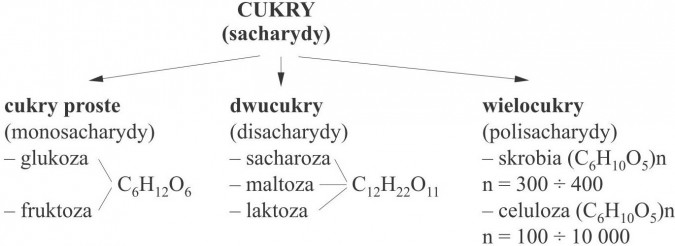 Cukry prosteCukry proste to inaczej monosacharydy lub jednocukry.Glukoza zwana jest też cukrem gronowym. Występuje w owocach, roślinach, miodzie, we krwi. Glukoza powstaje także w procesie fotosyntezy, w roślinach zielonych. Wzór sumaryczny: C6H12O6.Fruktoza zwana jest też cukrem owocowym. Posiada taki sam wzór sumaryczny jak glukoza czyli C6H12O6. Cukry te są więc izomerami, tzn. mają taki sam wzór sumaryczny, ale różnią się położeniem pierwiastków w cząsteczce (wzorem strukturalnym).Cukry ulegają w organizmie spalaniu, dostarczając człowiekowi dużej ilości energii.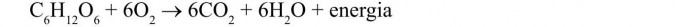 